Publicado en Albalate de Zorita-Guadalajara el 30/06/2020 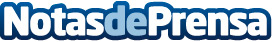 'Camino hacia tus Sensaciones' en Albalate para impulsar la economía local El Ayuntamiento de Albalate de Zorita lanza esta campaña que invita a conocer, o redescubrir, los tesoros que esconde la bella localidad alcarreñaDatos de contacto:Javier Bravo606411053Nota de prensa publicada en: https://www.notasdeprensa.es/camino-hacia-tus-sensaciones-en-albalate-para Categorias: Fotografía Artes Visuales Historia Marketing Sociedad Castilla La Mancha Entretenimiento Turismo Consumo http://www.notasdeprensa.es